Priloga:obrazložitev predloga sklepa Vlade RS, pisni odpravki sklepov upravnega odbora Kemijskega inštituta z 2. redne seje 27. 6. 2017 in s 1. korespondenčne seje, ki je potekala od 9. 8. 2017 do 16. 8. 2017,dopisa Kemijskega inštituta z dne 18. 8. 2017 in z dne 22. 8. 2017, letno poročilo Kemijskega inštituta za leto 2016,Statut Kemijskega inštituta, h kateremu je Vlada Republike Slovenije dala soglasje s sklepom št. 01403-13/2012 z dne 21. 8. 2012 in Spremembe in dopolnitve Statuta Kemijskega inštituta, ki jih je upravni odbor Kemijskega inštituta sprejel na 18. redni seji dne 9. 2. 2017 ter na 2. redni seji dne 27. 6. 2017 in h katerim je Vlada Republika Slovenije dala soglasje s sklepom št. 01403-26/2017/3 z dne 29. 8. 2017.Obrazložitev predloga sklepa Vlade RSPoslanstvo Kemijskega inštituta je odkrivanje novih znanj na področju kemije in sorodnih disciplin ter prenos znanja v slovensko gospodarstvo in družbo. Kemijski inštitut je v Sloveniji vodilna in v svetu prepoznavna javna raziskovalna organizacija, ki z raziskovalnim delom in moderno infrastrukturo zagotavlja vrhunske znanstvenoraziskovalne dosežke. V okviru nacionalnega raziskovalnega programa razvija v svetu aktualna nova znanja in skrbi za razvoj in delovanje najmodernejše infrastrukture, kar mu zagotavlja vključevanje v mednarodne multidisciplinarne raziskovalne projekte. Pri izvajanju raziskovalne in pedagoške dejavnosti je inštitut povezan z drugimi raziskovalnimi organizacijami in visokošolskimi ustanovami. Inštitut izvaja aplikativne raziskave v sodelovanju s podjetji iz večine pomembnih industrijskih panog v državi. 31. 12. 2016 je imel Kemijski inštitut 298 zaposlenih, od tega 134 raziskovalcev (84 moških in 50 žensk). V letu 2016 je sodeloval v 51 raziskovalnih projektih, in sicer v 27 projektih kot nosilec in v 24 projektih kot sodelujoči. Inštitut izvaja tudi dva prilagojena projekta ARRS, ki se sofinancirata v okviru komplementarne sheme za prijave projektov na razpise Evropskega raziskovalnega sveta v letu 2014. Projekta trajata tri oz. štiri leta. Inštitut je vodil 14 raziskovalnih programov in infrastrukturni program in sodeloval v 2 projektih 7. okvirnega programa EU (Eurolis, Necso), projekta sta se zaključila leta 2016. Kemijski inštitut je v letu 2016 sodeloval pri 9 projektih iz Obzorja 2020 (MefCO2, HELIS, NANORESTART, NextBioPharm, TOLLerant, ADREM, PLOTINA, FReSMe, LiRichFCC) in 1 projektu iz sheme M.Curie (NEWFELPRO). Inštitut je sodeloval tudi pri 6 drugih mednarodnih projektih (DeFishGear, Prosil, NATO SfP – Portable Fuel Cells, NATO SfP – DURAPEM for Fuel Cells, CERIC in CRP-ICGEB) in 2 projektih ERA-NET (ERA-NET ERASynBio in Mar3Bio). V letu 2016 so se začeli izvajati projekti pridobljeni na razpisu »RRI v verigah in mrežah vrednosti« - sklop 1 »Spodbujanje izvajanja raziskovalno-razvojnih programov (TRL3-6)«. Kemijski inštitut sodeluje v 4 programih Pametnih specializacij (BioPharm, F4F, Martina in NMP). Izvajali so tudi projekt, financiran s strani International centre for genetic engineering and biotechnology (ICGEB) Italija, ki traja od 1.1.2015 do 31.12.2017. (vir: Letno poročilo Kemijskega inštituta za leto 2016, str. 4–5, 7)Kemijski inštitut v Izkazu prihodkov in odhodkov določenih uporabnikov v letu 2016 izkazuje 15.332.036 evrov celotnih prihodkov, 15.264.624 evrov celotnih odhodkov in presežek prihodkov obračunskega obdobja z upoštevanjem davka od dohodka v višini 56.973 evrov. Glede na pojasnilo v letnem poročilu za leto 2016 je Kemijski institut leto 2016 zaključil s presežkom prihodkov nad odhodki po davkih v višini 99.584 evrov, upoštevajoč presežek prihodkov iz prejšnjih let, namenjen pokritju odhodkov obračunskega obdobja, ki je znašal 42.611 evrov. Kemijski inštitut namreč v bilanci stanja na kontu presežkov prihodkov nad odhodki poleg nerazporejenega presežka prihodkov nad odhodki izkazuje tudi sredstva raziskovalnega sklada. Poraba sredstev tega sklada pa vpliva na prikaz poslovnega rezultata v Izkazu prihodkov in odhodkov določenih uporabnikov, saj se izkazuje v odhodkih, v prihodkih pa ne. V izkazu prihodkov in odhodkov določenih uporabnikov po načelu denarnega toka v letu 2016 Kemijski inštitut izkazuje 375.694 evrov presežka prihodkov nad odhodki.V Bilanci stanja Kemijski inštitut na dan 31. 12. 2016 izkazuje sredstva v višini 27.347.059 evrov, od tega 71,54 % predstavljajo dolgoročna sredstva in sredstva v upravljanju, 28,43 % kratkoročna sredstva in aktivne časovne razmejitve ter 0,03 % zaloge. Stopnja odpisanosti opreme in drugih opredmetenih sredstev je  81,5 %. Med obveznostmi do virov sredstev 13,83 % predstavljajo kratkoročne obveznosti in pasivne časovne razmejitve ter 86,17 % lastni viri in dolgoročne obveznosti. Presežek prihodkov nad odhodki v skupini kontov 985 (AOP 058) je 2.682.107 evrov, od tega je nerazporejenih presežkov iz preteklih let 2.494.259 evrov, 187.848 evrov pa je že razporejenih za namene raziskovalnega slada. Kemijski inštitut na dan 31. 12. 2016 razpolaga s presežkom prihodkov nad odhodki iz preteklih let in za leto 2016 v skupni višini 2.494.259 EUR, od tega na javni službi 385.728 EUR in 2.108.531 EUR na dejavnosti prodaje blaga in storitev na trgu. Nerazporejen ustvarjen presežek po letih in viru je razviden iz tabele.Tabela: Nerazporejen presežek prihodkov nad odhodki po letihVir: Kemijski inštitutOpomba: Kemijski inštitut v bilanci stanja na kontu presežkov prihodkov nad odhodki poleg nerazporejenega presežka prihodkov nad odhodki izkazuje tudi sredstva raziskovalnega sklada. Poraba sredstev tega sklada vpliva na prikaz poslovnega rezultata v Izkazu prihodkov in odhodkov določenih uporabnikov, saj se poraba sredstev raziskovalnega sklada izkazuje v odhodkih, v prihodkih pa ne. Poslovni rezultat posameznega leta je iz izkaza razviden, ko se upošteva tudi sredstva, vpisana v  rubriko »presežek prihodkov iz prejšnjih let, namenjen pokritju odhodkov obračunskega obdobja«, ki prikazujejo sredstva raziskovalnega sklada, porabljenega v posameznem letu.Kemijski inštitut v letih 2015 in 2016 po 77. členu Zakon o izvrševanju proračunov Republike Slovenije za leti 2017 in 2018 (Uradni list RS, št. 80/16 in 33/17) izkazuje presežek odhodkov nad prihodki.18. člen Odloka o ustanovitvi javnega raziskovalnega zavoda Kemijski inštitut (Uradni list RS, št. 20/92, 65/99, 33/02, 11/06, 47/11 in 4/17) določa, da Kemijski inštitut presežek prihodkov nad odhodki uporablja za izvajanje in razvoj svojih dejavnosti. O načinu razpolaganja s presežkom prihodkov nad odhodki odloča na predlog direktorja inštituta upravni odbor v soglasju z ustanoviteljem. Upravni odbor je na svoji 2. redni seji 27. 6. 2017 in na svoji 1. korespondenčni seji, ki je potekala od 9. 8. 2017 do 16. 8. 2017 odločil, da se, ob predhodnem soglasju ustanovitelja, nerazporejeni presežek prihodkov nad odhodki v višini 2.494.259 evrov razporedi tako, da se 220.000 evrov nameni za nakup NMR spektrometra, 780.000 evrov za raziskovalni sklad, za namene, opredeljene v 40. členu Statuta Kemijskega inštituta, 1.494.259 evrov pa ostane nerazporejenih.NRM spektrometer (220.000 evrov): Infrastrukturni center za NMR spektroskopijo visoke ločljivosti omogoča meritve in raziskave za vse uporabnike, ki jih potrebujejo in uporabljajo pri svojem raziskovalnem in razvojnem delu (seznam programov in projektov je na naslovu: http://www.slonmr.si/sub_sites/research.php). V okviru NMR centra je že nameščenih pet NMR spektrometrov. Pri delu na področju NMR spektroskopije visoke ločljivosti in molekularnega modeliranja se pri izvajanju programov in projektov v vedno večji meri pojavlja potreba po spektrometru z višjim magnetnim poljem, ki nudi večjo ločljivost in občutljivost. Razpoložljivi čas na obstoječih 600 in 800 MHz spektrometrih je zelo omejen zaradi velikega števila uporabnikov. Hkrati je potrebno upoštevati, da je večji del opreme star. Še posebej je pereče, da je programska oprema zastarela in da jo proizvajalec Agilent (Varian) ne razvija, niti ne nudi podpore pri njenem delovanju. Še posebej pereč problem je omejeno servisiranje obstoječih NMR spektrometrov s strani proizvajalca. Kemijski inštitut predlaga investicijo v nov 600 MHz spektrometer opremljen s kriogeno sondo, ki bo omogočala večjo občutljivost glede na obstoječi 600 MHz instrument ter s tem skrajšanje časa za zajemanje podatkov v eksperimentih s slabo občutljivostjo. To bi pomenilo velik napredek na vseh področjih že obstoječih raziskav ter omogočilo njihovo razširitev na nova področja. Olajšane bodo tudi meritve 31P NMR spektrov, ki jih sedaj ne morejo izvajati brez časovno omejujoče menjave sond. Na novem spektrometru bo instalirana modernejša programska oprema, ki bo omogočala sledenje zaporedju dogodkov (t.i. audit trail) in bo skladna z zahtevami 21 CFR Part 11. Hkrati predlagajo še nakup opreme za avtomatsko menjavo vzorcev, kar bi pomagalo oz. omogočalo snemanje večjega števila vzorcev (npr. nekaj sto na dan) za področje metabolnih študij. Sodelavci NMR centra so v teh raziskavah že soudeleženi tako z razvojem metodologije snemanja eksperimentalnih podatkov kot pri njihovi interpretaciji. Celotna investicija bo zajemala naslednje faze: manjšo prilagoditev obstoječih prostorov, nakup štirikanalne konzole z enotami za gradientne in selektivne pulze, superprevodni 600 MHz magnet (14.1 T) z aktivnim senčenjem polja, ustrezno delovno postajo-računalnik za krmiljenje spektrometra in procesiranje podatkov, kriogeno 5 mm sondo optimizirano za opazovanje 1H in zmožnostjo razklapljanja 13C, 15N in 31P, jeder ter dobro občutljivostjo s hladnim predojačevalcem za snemanje 13C jeder ob razklapljanju 1H, hladilni sistem za termostatiranje vzorcev, enoto za avtomatsko menjavo vzorcev, 5 mm nehladno sondo (t.i. room temperature probe) z optimiziranim zajemanjem 1H signala ob razklapljanju 13C, 15N in 31P, jeder, programsko opremo, ki bo omogočala sledenje zaporedju dogodkov (t.i. audit trail) in bo skladna z zahtevami 21 CFR Part 11. Predvidena okvirna cena celotne investicije naj bi bila okrog 1.100.000 EUR. Končna cena pa bo odvisna od pogajanj oz. popustov dobaviteljev ob javnem razpisu. Nakup bo delno financiran s presežki prihodkov nad odhodki iz preteklih let (220.000 EUR) in iz sredstev ARRS za infrastrukturno dejavnost, ki jih Kemijski inštitut prejme vsako leto in bodo razporejena iz materialnih stroškov na amortizacijo (880.000 EUR, 88.000 letno). Obdobje amortiziranja bo 10 let. 600 MHz spektrometer bo predvidoma instaliran in bo deloval v pritličju Preglovega raziskovalnega centra na KI. Lokacija ima zagotovljen transportni dovoz s parkirišča KI, ki je nujno potreben za dovoz 600 MHz magneta in njegovo vzdrževanje. (Vir: dokument Kemijskega inštituta »Predinvesticijski elaborat za nakup 600 MHz NMR spektometra«, ki je v prilogi).Raziskovalni sklad (780.000 evrov): 15. člen Odloka o ustanovitvi javnega raziskovalnega zavoda Kemijski inštitut (Uradni list RS, št. 20/92, 65/99, 33/02, 11/06, 47/11 in 4/17) določa, da se pri inštitutu ustanovi raziskovalni sklad Kemijskega inštituta, ki se financira iz dotacij in drugih virov in je namenjen za: odpiranje novih področij in podpori obetavnih projektov, posebno podporo za strokovno napredovanje perspektivnih raziskovalcev, vključevanje tujih raziskovalcev v delo inštituta. S sredstvi raziskovalnega sklada inštituta upravlja direktor. Natančnejše določbe o oblikovanju in namenu uporabe raziskovalnega sklada so določene s statutom. Statut Kemijskega inštituta, h kateremu je Vlada Republike Slovenije dala soglasje s sklepom št. 01403-13/2012 z dne 21. 8. 2012, v 39. členu določa, da se raziskovalni sklad oblikuje s presežki prihodkov nad odhodki iz preteklega leta, iz dotacij, iz drugih virov, po sklepu upravnega odbora. 40. člen nadalje določa, da je raziskovalni sklad namenjen za odpiranje novih področij in podporo obetavnim projektom, posebno podporo za strokovno napredovanje perspektivnih raziskovalcev, za vključevanje tujih raziskovalcev v delo inštituta. V skladu z 41. členom statuta direktor upravlja s sredstvi raziskovalnega sklada za posamezen namen do višine, ki jo v letnem planu določi upravni odbor odloča, nad to višino pa odloča s soglasjem upravnega odbora. Direktor upravnemu odboru o uporabi sredstev raziskovalnega sklada poroča enkrat letno. Nerazporejen presežek (1.494.259 evrov): Upravni odbor je odločil, da 1.494.259 evrov presežka prihodkov nad odhodki iz preteklih let ostane nerazporejenega. Namen porabe namreč še ni določen. Hkrati se s tem, če je potrebno, lahko zagotovi likvidnost inštituta, kar omogoča manj tvegano poslovanje.Vlada RS soglaša s predlogom upravnega odbora Kemijskega inštituta, da se nerazporejeni presežek prihodkov nad odhodki za pretekla leta in leto 2016 v višini 2.494.259 evrov razporedi tako, da se 220.000 evrov nameni za nakup NMR spektrometra, 780.000 evrov za raziskovalni sklad, za namene, opredeljene v 40. členu Statuta Kemijskega inštituta, 1.494.259 evrov pa ostane nerazporejenih.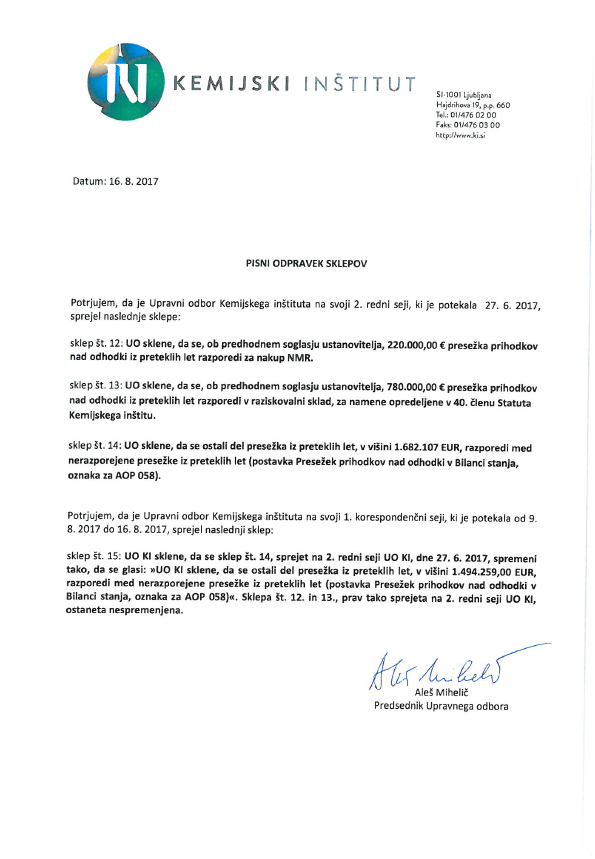 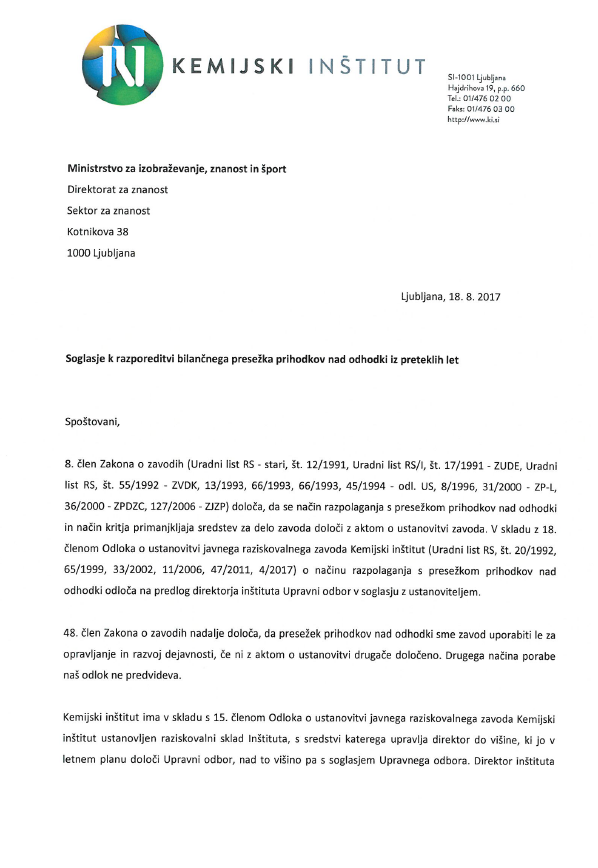 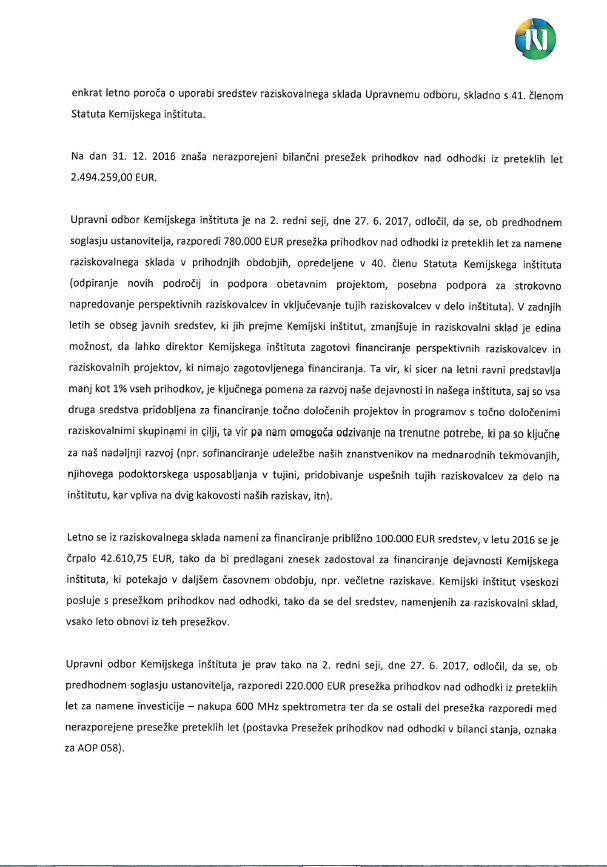 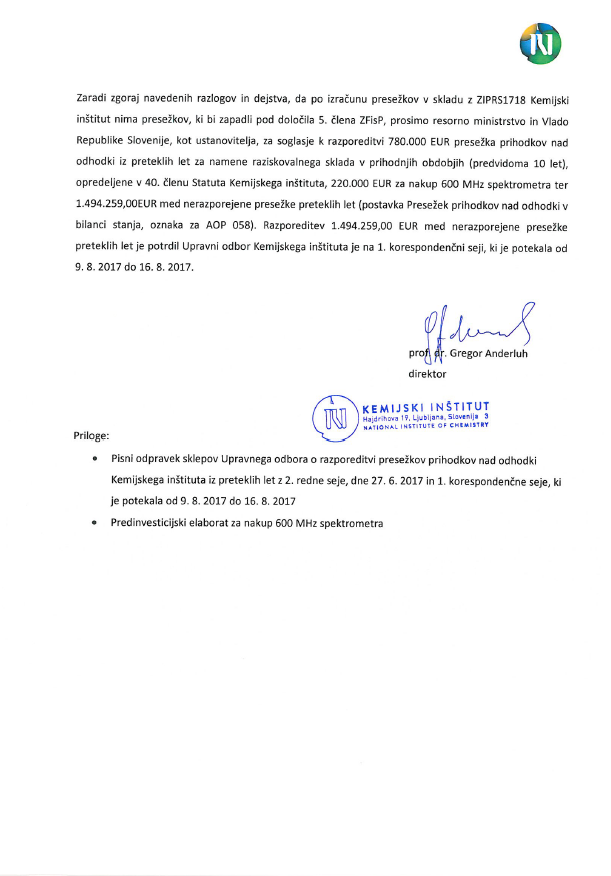 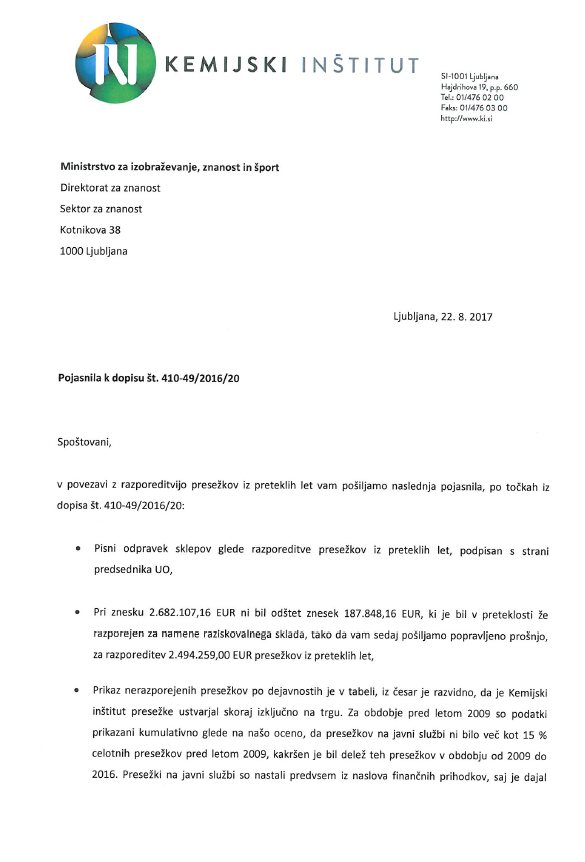 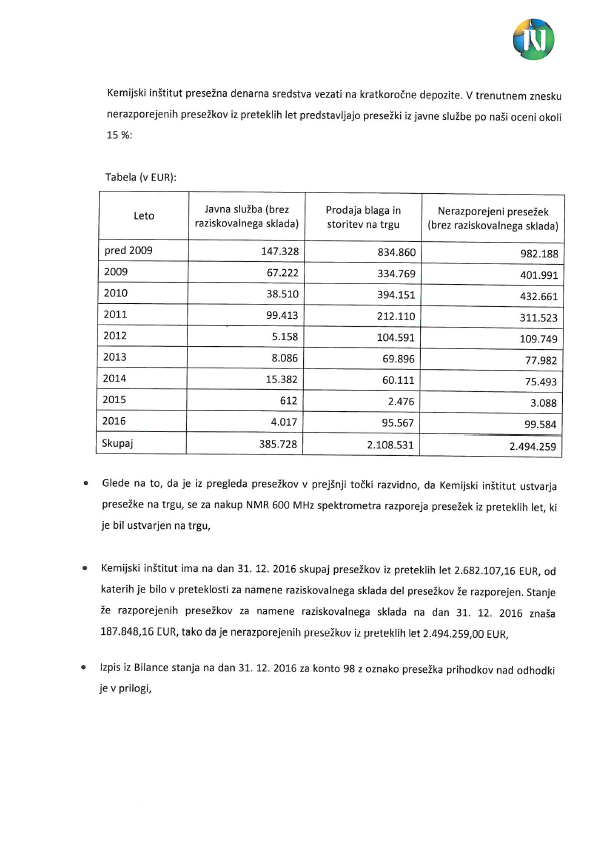 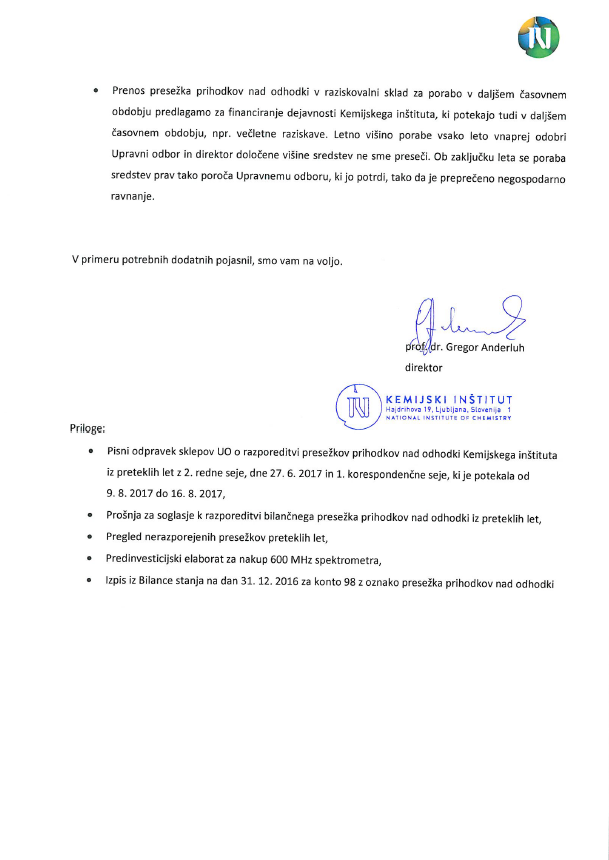 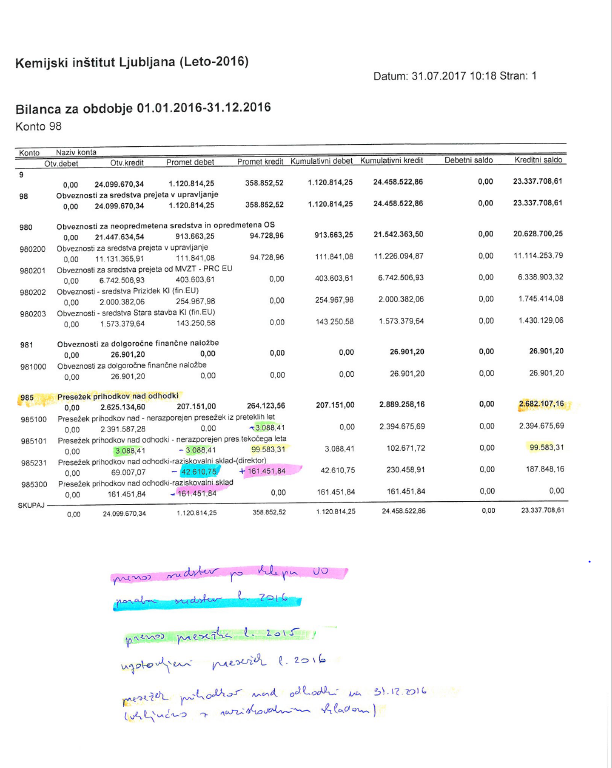 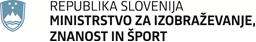 Masarykova cesta 161000 LjubljanaSlovenijae-naslov: gp.mizs@gov.si Masarykova cesta 161000 LjubljanaSlovenijae-naslov: gp.mizs@gov.si Številka: 410-49/2016/44Številka: 410-49/2016/44Ljubljana, 28. 9. 2017Ljubljana, 28. 9. 2017EVA /EVA /GENERALNI SEKRETARIAT VLADE REPUBLIKE SLOVENIJEGp.gs@gov.siGENERALNI SEKRETARIAT VLADE REPUBLIKE SLOVENIJEGp.gs@gov.siZADEVA: Soglasje Vlade Republike Slovenije Kemijskemu inštitutu k razporeditvi presežka prihodkov nad odhodki iz preteklih let in za leto 2016 – predlog za obravnavoZADEVA: Soglasje Vlade Republike Slovenije Kemijskemu inštitutu k razporeditvi presežka prihodkov nad odhodki iz preteklih let in za leto 2016 – predlog za obravnavoZADEVA: Soglasje Vlade Republike Slovenije Kemijskemu inštitutu k razporeditvi presežka prihodkov nad odhodki iz preteklih let in za leto 2016 – predlog za obravnavoZADEVA: Soglasje Vlade Republike Slovenije Kemijskemu inštitutu k razporeditvi presežka prihodkov nad odhodki iz preteklih let in za leto 2016 – predlog za obravnavo1. Predlog sklepov vlade:1. Predlog sklepov vlade:1. Predlog sklepov vlade:1. Predlog sklepov vlade:Na podlagi drugega odstavka 1. člena, in drugega odstavka 18. člena Odloka o ustanovitvi javnega raziskovalnega zavoda Kemijski inštitut (Uradni list RS, št. 20/92, 65/99, 33/02, 11/06, 47/11 in 4/17) ter 6. člena Zakona o Vladi Republike Slovenije (Uradni list RS, št. 24/05 – uradno prečiščeno besedilo, 109/08, 38/10 – ZUKN, 8/12, 21/13, 47/13 – ZDU-1G in 65/14) je Vlada Republike Slovenije na svoji .. seji dne .... sprejelaSKLEPVlada Republike Slovenije daje soglasje Kemijskemu inštitutu k razporeditvi 2.494.259 evrov presežka prihodkov nad odhodki iz preteklih let in za leto 2016, kot ga je razporedil upravni odbor Kemijskega inštituta na svoji 2. redni seji dne 27. 6. 2017 in 1. korespondenčni seji dne 16. 8. 2017, in sicer se 220.000 evrov razporedi za nakup NMR spektrometra, 780.000 evrov se razporedi v raziskovalni sklad za namene, opredeljene v 40. členu Statuta Kemijskega inštituta, 1.494.259 evrov pa ostane nerazporejenih.Sklep prejmejo:Kemijski inštitut, Hajdrihova 19, 1000 LjubljanaMinistrstvo za izobraževanje, znanosti in športSlužba Vlade Republike Slovenije za zakonodajoMinistrstvo za financeNa podlagi drugega odstavka 1. člena, in drugega odstavka 18. člena Odloka o ustanovitvi javnega raziskovalnega zavoda Kemijski inštitut (Uradni list RS, št. 20/92, 65/99, 33/02, 11/06, 47/11 in 4/17) ter 6. člena Zakona o Vladi Republike Slovenije (Uradni list RS, št. 24/05 – uradno prečiščeno besedilo, 109/08, 38/10 – ZUKN, 8/12, 21/13, 47/13 – ZDU-1G in 65/14) je Vlada Republike Slovenije na svoji .. seji dne .... sprejelaSKLEPVlada Republike Slovenije daje soglasje Kemijskemu inštitutu k razporeditvi 2.494.259 evrov presežka prihodkov nad odhodki iz preteklih let in za leto 2016, kot ga je razporedil upravni odbor Kemijskega inštituta na svoji 2. redni seji dne 27. 6. 2017 in 1. korespondenčni seji dne 16. 8. 2017, in sicer se 220.000 evrov razporedi za nakup NMR spektrometra, 780.000 evrov se razporedi v raziskovalni sklad za namene, opredeljene v 40. členu Statuta Kemijskega inštituta, 1.494.259 evrov pa ostane nerazporejenih.Sklep prejmejo:Kemijski inštitut, Hajdrihova 19, 1000 LjubljanaMinistrstvo za izobraževanje, znanosti in športSlužba Vlade Republike Slovenije za zakonodajoMinistrstvo za financeNa podlagi drugega odstavka 1. člena, in drugega odstavka 18. člena Odloka o ustanovitvi javnega raziskovalnega zavoda Kemijski inštitut (Uradni list RS, št. 20/92, 65/99, 33/02, 11/06, 47/11 in 4/17) ter 6. člena Zakona o Vladi Republike Slovenije (Uradni list RS, št. 24/05 – uradno prečiščeno besedilo, 109/08, 38/10 – ZUKN, 8/12, 21/13, 47/13 – ZDU-1G in 65/14) je Vlada Republike Slovenije na svoji .. seji dne .... sprejelaSKLEPVlada Republike Slovenije daje soglasje Kemijskemu inštitutu k razporeditvi 2.494.259 evrov presežka prihodkov nad odhodki iz preteklih let in za leto 2016, kot ga je razporedil upravni odbor Kemijskega inštituta na svoji 2. redni seji dne 27. 6. 2017 in 1. korespondenčni seji dne 16. 8. 2017, in sicer se 220.000 evrov razporedi za nakup NMR spektrometra, 780.000 evrov se razporedi v raziskovalni sklad za namene, opredeljene v 40. členu Statuta Kemijskega inštituta, 1.494.259 evrov pa ostane nerazporejenih.Sklep prejmejo:Kemijski inštitut, Hajdrihova 19, 1000 LjubljanaMinistrstvo za izobraževanje, znanosti in športSlužba Vlade Republike Slovenije za zakonodajoMinistrstvo za financeNa podlagi drugega odstavka 1. člena, in drugega odstavka 18. člena Odloka o ustanovitvi javnega raziskovalnega zavoda Kemijski inštitut (Uradni list RS, št. 20/92, 65/99, 33/02, 11/06, 47/11 in 4/17) ter 6. člena Zakona o Vladi Republike Slovenije (Uradni list RS, št. 24/05 – uradno prečiščeno besedilo, 109/08, 38/10 – ZUKN, 8/12, 21/13, 47/13 – ZDU-1G in 65/14) je Vlada Republike Slovenije na svoji .. seji dne .... sprejelaSKLEPVlada Republike Slovenije daje soglasje Kemijskemu inštitutu k razporeditvi 2.494.259 evrov presežka prihodkov nad odhodki iz preteklih let in za leto 2016, kot ga je razporedil upravni odbor Kemijskega inštituta na svoji 2. redni seji dne 27. 6. 2017 in 1. korespondenčni seji dne 16. 8. 2017, in sicer se 220.000 evrov razporedi za nakup NMR spektrometra, 780.000 evrov se razporedi v raziskovalni sklad za namene, opredeljene v 40. členu Statuta Kemijskega inštituta, 1.494.259 evrov pa ostane nerazporejenih.Sklep prejmejo:Kemijski inštitut, Hajdrihova 19, 1000 LjubljanaMinistrstvo za izobraževanje, znanosti in športSlužba Vlade Republike Slovenije za zakonodajoMinistrstvo za finance2. Predlog za obravnavo predloga zakona po nujnem ali skrajšanem postopku v državnem zboru z obrazložitvijo razlogov:2. Predlog za obravnavo predloga zakona po nujnem ali skrajšanem postopku v državnem zboru z obrazložitvijo razlogov:2. Predlog za obravnavo predloga zakona po nujnem ali skrajšanem postopku v državnem zboru z obrazložitvijo razlogov:2. Predlog za obravnavo predloga zakona po nujnem ali skrajšanem postopku v državnem zboru z obrazložitvijo razlogov:////3.a Osebe, odgovorne za strokovno pripravo in usklajenost gradiva:3.a Osebe, odgovorne za strokovno pripravo in usklajenost gradiva:3.a Osebe, odgovorne za strokovno pripravo in usklajenost gradiva:3.a Osebe, odgovorne za strokovno pripravo in usklajenost gradiva:Mag. Urban Krajcar, generalni direktor Direktorata za znanost,Dr. Meta Dobnikar, vodja Sektorja za znanost,Eva Marjetič, sekretarka, Sektor za znanostMag. Urban Krajcar, generalni direktor Direktorata za znanost,Dr. Meta Dobnikar, vodja Sektorja za znanost,Eva Marjetič, sekretarka, Sektor za znanostMag. Urban Krajcar, generalni direktor Direktorata za znanost,Dr. Meta Dobnikar, vodja Sektorja za znanost,Eva Marjetič, sekretarka, Sektor za znanostMag. Urban Krajcar, generalni direktor Direktorata za znanost,Dr. Meta Dobnikar, vodja Sektorja za znanost,Eva Marjetič, sekretarka, Sektor za znanost3.b Zunanji strokovnjaki, ki so sodelovali pri pripravi dela ali celotnega gradiva:3.b Zunanji strokovnjaki, ki so sodelovali pri pripravi dela ali celotnega gradiva:3.b Zunanji strokovnjaki, ki so sodelovali pri pripravi dela ali celotnega gradiva:3.b Zunanji strokovnjaki, ki so sodelovali pri pripravi dela ali celotnega gradiva:////4. Predstavniki vlade, ki bodo sodelovali pri delu državnega zbora:4. Predstavniki vlade, ki bodo sodelovali pri delu državnega zbora:4. Predstavniki vlade, ki bodo sodelovali pri delu državnega zbora:4. Predstavniki vlade, ki bodo sodelovali pri delu državnega zbora:////5. Kratek povzetek gradiva:5. Kratek povzetek gradiva:5. Kratek povzetek gradiva:5. Kratek povzetek gradiva:6. Presoja posledic za:6. Presoja posledic za:6. Presoja posledic za:6. Presoja posledic za:a)javnofinančna sredstva nad 40.000 EUR v tekočem in naslednjih treh letihjavnofinančna sredstva nad 40.000 EUR v tekočem in naslednjih treh letihNEb)usklajenost slovenskega pravnega reda s pravnim redom Evropske unijeusklajenost slovenskega pravnega reda s pravnim redom Evropske unijeNEc)administrativne poslediceadministrativne poslediceNEč)gospodarstvo, zlasti mala in srednja podjetja ter konkurenčnost podjetijgospodarstvo, zlasti mala in srednja podjetja ter konkurenčnost podjetijNEd)okolje, vključno s prostorskimi in varstvenimi vidikiokolje, vključno s prostorskimi in varstvenimi vidikiNEe)socialno področjesocialno področjeNEf)dokumente razvojnega načrtovanja:nacionalne dokumente razvojnega načrtovanjarazvojne politike na ravni programov po strukturi razvojne klasifikacije programskega proračunarazvojne dokumente Evropske unije in mednarodnih organizacijdokumente razvojnega načrtovanja:nacionalne dokumente razvojnega načrtovanjarazvojne politike na ravni programov po strukturi razvojne klasifikacije programskega proračunarazvojne dokumente Evropske unije in mednarodnih organizacijNE7.a Predstavitev ocene finančnih posledic nad 40.000 EUR:(Samo če izberete DA pod točko 6.a.)7.a Predstavitev ocene finančnih posledic nad 40.000 EUR:(Samo če izberete DA pod točko 6.a.)7.a Predstavitev ocene finančnih posledic nad 40.000 EUR:(Samo če izberete DA pod točko 6.a.)7.a Predstavitev ocene finančnih posledic nad 40.000 EUR:(Samo če izberete DA pod točko 6.a.)I. Ocena finančnih posledic, ki niso načrtovane v sprejetem proračunuI. Ocena finančnih posledic, ki niso načrtovane v sprejetem proračunuI. Ocena finančnih posledic, ki niso načrtovane v sprejetem proračunuI. Ocena finančnih posledic, ki niso načrtovane v sprejetem proračunuI. Ocena finančnih posledic, ki niso načrtovane v sprejetem proračunuI. Ocena finančnih posledic, ki niso načrtovane v sprejetem proračunuI. Ocena finančnih posledic, ki niso načrtovane v sprejetem proračunuI. Ocena finančnih posledic, ki niso načrtovane v sprejetem proračunuI. Ocena finančnih posledic, ki niso načrtovane v sprejetem proračunuTekoče leto (t)Tekoče leto (t)t + 1t + 2t + 2t + 2t + 3Predvideno povečanje (+) ali zmanjšanje (–) prihodkov državnega proračuna Predvideno povečanje (+) ali zmanjšanje (–) prihodkov državnega proračuna Predvideno povečanje (+) ali zmanjšanje (–) prihodkov občinskih proračunov Predvideno povečanje (+) ali zmanjšanje (–) prihodkov občinskih proračunov Predvideno povečanje (+) ali zmanjšanje (–) odhodkov državnega proračuna Predvideno povečanje (+) ali zmanjšanje (–) odhodkov državnega proračuna Predvideno povečanje (+) ali zmanjšanje (–) odhodkov občinskih proračunovPredvideno povečanje (+) ali zmanjšanje (–) odhodkov občinskih proračunovPredvideno povečanje (+) ali zmanjšanje (–) obveznosti za druga javnofinančna sredstvaPredvideno povečanje (+) ali zmanjšanje (–) obveznosti za druga javnofinančna sredstvaII. Finančne posledice za državni proračunII. Finančne posledice za državni proračunII. Finančne posledice za državni proračunII. Finančne posledice za državni proračunII. Finančne posledice za državni proračunII. Finančne posledice za državni proračunII. Finančne posledice za državni proračunII. Finančne posledice za državni proračunII. Finančne posledice za državni proračunII.a Pravice porabe za izvedbo predlaganih rešitev so zagotovljene:II.a Pravice porabe za izvedbo predlaganih rešitev so zagotovljene:II.a Pravice porabe za izvedbo predlaganih rešitev so zagotovljene:II.a Pravice porabe za izvedbo predlaganih rešitev so zagotovljene:II.a Pravice porabe za izvedbo predlaganih rešitev so zagotovljene:II.a Pravice porabe za izvedbo predlaganih rešitev so zagotovljene:II.a Pravice porabe za izvedbo predlaganih rešitev so zagotovljene:II.a Pravice porabe za izvedbo predlaganih rešitev so zagotovljene:II.a Pravice porabe za izvedbo predlaganih rešitev so zagotovljene:Ime proračunskega uporabnika Šifra in naziv ukrepa, projektaŠifra in naziv ukrepa, projektaŠifra in naziv proračunske postavkeŠifra in naziv proračunske postavkeZnesek za tekoče leto (t)Znesek za tekoče leto (t)Znesek za tekoče leto (t)Znesek za t + 1SKUPAJSKUPAJSKUPAJSKUPAJSKUPAJII.b Manjkajoče pravice porabe bodo zagotovljene s prerazporeditvijo:II.b Manjkajoče pravice porabe bodo zagotovljene s prerazporeditvijo:II.b Manjkajoče pravice porabe bodo zagotovljene s prerazporeditvijo:II.b Manjkajoče pravice porabe bodo zagotovljene s prerazporeditvijo:II.b Manjkajoče pravice porabe bodo zagotovljene s prerazporeditvijo:II.b Manjkajoče pravice porabe bodo zagotovljene s prerazporeditvijo:II.b Manjkajoče pravice porabe bodo zagotovljene s prerazporeditvijo:II.b Manjkajoče pravice porabe bodo zagotovljene s prerazporeditvijo:II.b Manjkajoče pravice porabe bodo zagotovljene s prerazporeditvijo:Ime proračunskega uporabnika Šifra in naziv ukrepa, projektaŠifra in naziv ukrepa, projektaŠifra in naziv proračunske postavke Šifra in naziv proračunske postavke Znesek za tekoče leto (t)Znesek za tekoče leto (t)Znesek za tekoče leto (t)Znesek za t + 1 SKUPAJSKUPAJSKUPAJSKUPAJSKUPAJII.c Načrtovana nadomestitev zmanjšanih prihodkov in povečanih odhodkov proračuna:II.c Načrtovana nadomestitev zmanjšanih prihodkov in povečanih odhodkov proračuna:II.c Načrtovana nadomestitev zmanjšanih prihodkov in povečanih odhodkov proračuna:II.c Načrtovana nadomestitev zmanjšanih prihodkov in povečanih odhodkov proračuna:II.c Načrtovana nadomestitev zmanjšanih prihodkov in povečanih odhodkov proračuna:II.c Načrtovana nadomestitev zmanjšanih prihodkov in povečanih odhodkov proračuna:II.c Načrtovana nadomestitev zmanjšanih prihodkov in povečanih odhodkov proračuna:II.c Načrtovana nadomestitev zmanjšanih prihodkov in povečanih odhodkov proračuna:II.c Načrtovana nadomestitev zmanjšanih prihodkov in povečanih odhodkov proračuna:Novi prihodkiNovi prihodkiNovi prihodkiZnesek za tekoče leto (t)Znesek za tekoče leto (t)Znesek za tekoče leto (t)Znesek za t + 1Znesek za t + 1Znesek za t + 1SKUPAJSKUPAJSKUPAJ7.b Predstavitev ocene finančnih posledic pod 40.000 EUR:Gradivo nima finančnih posledic za proračun RS.7.b Predstavitev ocene finančnih posledic pod 40.000 EUR:Gradivo nima finančnih posledic za proračun RS.7.b Predstavitev ocene finančnih posledic pod 40.000 EUR:Gradivo nima finančnih posledic za proračun RS.7.b Predstavitev ocene finančnih posledic pod 40.000 EUR:Gradivo nima finančnih posledic za proračun RS.7.b Predstavitev ocene finančnih posledic pod 40.000 EUR:Gradivo nima finančnih posledic za proračun RS.7.b Predstavitev ocene finančnih posledic pod 40.000 EUR:Gradivo nima finančnih posledic za proračun RS.7.b Predstavitev ocene finančnih posledic pod 40.000 EUR:Gradivo nima finančnih posledic za proračun RS.7.b Predstavitev ocene finančnih posledic pod 40.000 EUR:Gradivo nima finančnih posledic za proračun RS.7.b Predstavitev ocene finančnih posledic pod 40.000 EUR:Gradivo nima finančnih posledic za proračun RS.8. Predstavitev sodelovanja z združenji občin:8. Predstavitev sodelovanja z združenji občin:8. Predstavitev sodelovanja z združenji občin:8. Predstavitev sodelovanja z združenji občin:8. Predstavitev sodelovanja z združenji občin:8. Predstavitev sodelovanja z združenji občin:8. Predstavitev sodelovanja z združenji občin:8. Predstavitev sodelovanja z združenji občin:8. Predstavitev sodelovanja z združenji občin:Vsebina predloženega gradiva (predpisa) vpliva na:pristojnosti občin,delovanje občin,financiranje občin.Vsebina predloženega gradiva (predpisa) vpliva na:pristojnosti občin,delovanje občin,financiranje občin.Vsebina predloženega gradiva (predpisa) vpliva na:pristojnosti občin,delovanje občin,financiranje občin.Vsebina predloženega gradiva (predpisa) vpliva na:pristojnosti občin,delovanje občin,financiranje občin.Vsebina predloženega gradiva (predpisa) vpliva na:pristojnosti občin,delovanje občin,financiranje občin.Vsebina predloženega gradiva (predpisa) vpliva na:pristojnosti občin,delovanje občin,financiranje občin.Vsebina predloženega gradiva (predpisa) vpliva na:pristojnosti občin,delovanje občin,financiranje občin.NENEGradivo (predpis) je bilo poslano v mnenje: Skupnosti občin Slovenije SOS: NEZdruženju občin Slovenije ZOS: NEZdruženju mestnih občin Slovenije ZMOS: NEGradivo (predpis) je bilo poslano v mnenje: Skupnosti občin Slovenije SOS: NEZdruženju občin Slovenije ZOS: NEZdruženju mestnih občin Slovenije ZMOS: NEGradivo (predpis) je bilo poslano v mnenje: Skupnosti občin Slovenije SOS: NEZdruženju občin Slovenije ZOS: NEZdruženju mestnih občin Slovenije ZMOS: NEGradivo (predpis) je bilo poslano v mnenje: Skupnosti občin Slovenije SOS: NEZdruženju občin Slovenije ZOS: NEZdruženju mestnih občin Slovenije ZMOS: NEGradivo (predpis) je bilo poslano v mnenje: Skupnosti občin Slovenije SOS: NEZdruženju občin Slovenije ZOS: NEZdruženju mestnih občin Slovenije ZMOS: NEGradivo (predpis) je bilo poslano v mnenje: Skupnosti občin Slovenije SOS: NEZdruženju občin Slovenije ZOS: NEZdruženju mestnih občin Slovenije ZMOS: NEGradivo (predpis) je bilo poslano v mnenje: Skupnosti občin Slovenije SOS: NEZdruženju občin Slovenije ZOS: NEZdruženju mestnih občin Slovenije ZMOS: NEGradivo (predpis) je bilo poslano v mnenje: Skupnosti občin Slovenije SOS: NEZdruženju občin Slovenije ZOS: NEZdruženju mestnih občin Slovenije ZMOS: NEGradivo (predpis) je bilo poslano v mnenje: Skupnosti občin Slovenije SOS: NEZdruženju občin Slovenije ZOS: NEZdruženju mestnih občin Slovenije ZMOS: NE9. Predstavitev sodelovanja javnosti:9. Predstavitev sodelovanja javnosti:9. Predstavitev sodelovanja javnosti:9. Predstavitev sodelovanja javnosti:9. Predstavitev sodelovanja javnosti:9. Predstavitev sodelovanja javnosti:9. Predstavitev sodelovanja javnosti:9. Predstavitev sodelovanja javnosti:9. Predstavitev sodelovanja javnosti:Gradivo je bilo predhodno objavljeno na spletni strani predlagatelja:Gradivo je bilo predhodno objavljeno na spletni strani predlagatelja:Gradivo je bilo predhodno objavljeno na spletni strani predlagatelja:Gradivo je bilo predhodno objavljeno na spletni strani predlagatelja:Gradivo je bilo predhodno objavljeno na spletni strani predlagatelja:Gradivo je bilo predhodno objavljeno na spletni strani predlagatelja:Gradivo je bilo predhodno objavljeno na spletni strani predlagatelja:NENEPoslovnik Vlade RS predhodne objave tovrstnega vladnega gradiva ne predvideva.Poslovnik Vlade RS predhodne objave tovrstnega vladnega gradiva ne predvideva.Poslovnik Vlade RS predhodne objave tovrstnega vladnega gradiva ne predvideva.Poslovnik Vlade RS predhodne objave tovrstnega vladnega gradiva ne predvideva.Poslovnik Vlade RS predhodne objave tovrstnega vladnega gradiva ne predvideva.Poslovnik Vlade RS predhodne objave tovrstnega vladnega gradiva ne predvideva.Poslovnik Vlade RS predhodne objave tovrstnega vladnega gradiva ne predvideva.Poslovnik Vlade RS predhodne objave tovrstnega vladnega gradiva ne predvideva.Poslovnik Vlade RS predhodne objave tovrstnega vladnega gradiva ne predvideva.10. Pri pripravi gradiva so bile upoštevane zahteve iz Resolucije o normativni dejavnosti:10. Pri pripravi gradiva so bile upoštevane zahteve iz Resolucije o normativni dejavnosti:10. Pri pripravi gradiva so bile upoštevane zahteve iz Resolucije o normativni dejavnosti:10. Pri pripravi gradiva so bile upoštevane zahteve iz Resolucije o normativni dejavnosti:10. Pri pripravi gradiva so bile upoštevane zahteve iz Resolucije o normativni dejavnosti:10. Pri pripravi gradiva so bile upoštevane zahteve iz Resolucije o normativni dejavnosti:10. Pri pripravi gradiva so bile upoštevane zahteve iz Resolucije o normativni dejavnosti:DADA11. Gradivo je uvrščeno v delovni program vlade:11. Gradivo je uvrščeno v delovni program vlade:11. Gradivo je uvrščeno v delovni program vlade:11. Gradivo je uvrščeno v delovni program vlade:11. Gradivo je uvrščeno v delovni program vlade:11. Gradivo je uvrščeno v delovni program vlade:11. Gradivo je uvrščeno v delovni program vlade:NENE                                                 dr. Maja Makovec Brenčič                                                          MINISTRICA                                                 dr. Maja Makovec Brenčič                                                          MINISTRICA                                                 dr. Maja Makovec Brenčič                                                          MINISTRICA                                                 dr. Maja Makovec Brenčič                                                          MINISTRICA                                                 dr. Maja Makovec Brenčič                                                          MINISTRICA                                                 dr. Maja Makovec Brenčič                                                          MINISTRICA                                                 dr. Maja Makovec Brenčič                                                          MINISTRICA                                                 dr. Maja Makovec Brenčič                                                          MINISTRICA                                                 dr. Maja Makovec Brenčič                                                          MINISTRICALetoJavna služba Prodaja blaga in storitev na trguNerazporejeni presežek skupajpred 2009147.328834.860982.188200967.222334.769401.991201038.510394.151432.661201199.413212.110311.52320125.158104.591109.74920138.08669.89677.982201415.38260.11175.49320156122.4763.08820164.01795.56799.584Skupaj385.7282.108.5312.494.259